ALLEGATO A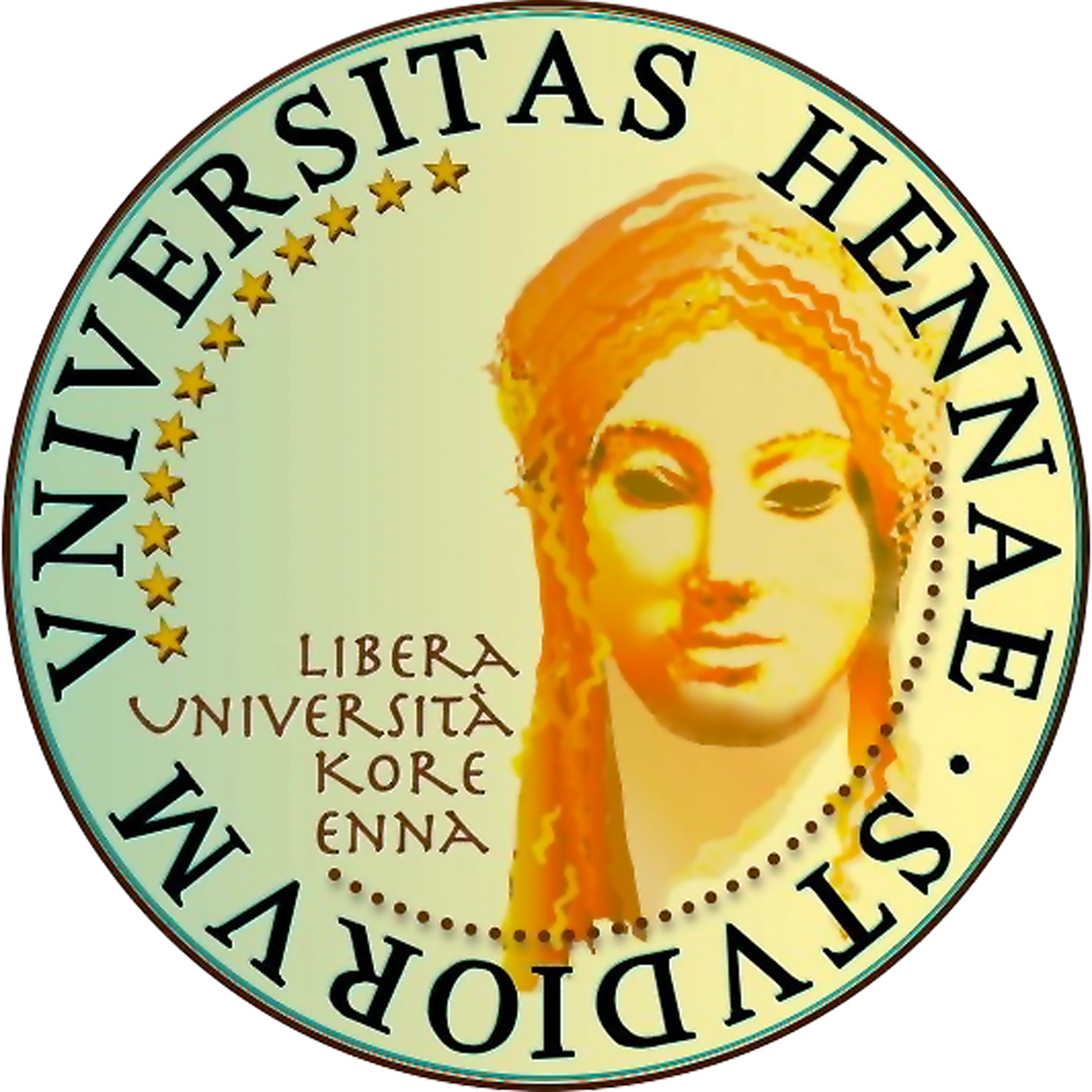 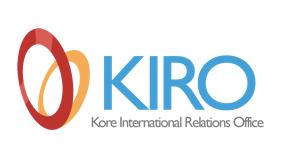 Modello di domandaAmmissione al percorso di Doppio Titolo per l’A.A. 2023/2024Lingue per la Comunicazione e i Servizi Culturali (LM-38) - Master in Languages and International Management – Università di Artois Il/la  sottoscritto/a ................................................................................................................................, nato/a a ................................................................................................... il …………......................... residente in via/piazza ............................................................................... ……. Provincia di …………..………......... iscritto al………. anno del Corso di studio in Lingue per la Comunicazione e i Servizi Culturali (LM-38 con numero di matricola…………………………CHIEDE: - di essere ammesso/a a partecipare al bando di concorso per il programma di doppio titolo, istituito tra l’Università degli Studi di Enna Kore e l’Università di Artois . Si allega alla domanda: 1) Una fotocopia di un documento di identità in corso di validità 2) Copia diploma istituto superiore3) Certificato di laurea Triennale con voto di laurea 4) Certificato esami sostenuti con votazione5) Certificato di nascita6) Certificazioni linguistiche7) Lettera motivazionaleData, ..........................                                                                  Firma .............................. ALLEGATO BModello di domandaAmmissione al percorso di Doppio Titolo per l’A.A. 2023/2024Architettura (LM-4) - Escuela Técnica Superior d’Arquitectura del Vallés – Universitat Politècnica de Catalunya Il/la  sottoscritto/a ................................................................................................................................, nato/a a ................................................................................................... il …………......................... residente in via/piazza ............................................................................... ……. Provincia di …………..………......... iscritto al………. anno del Corso di studio in Lingue per la Comunicazione e i Servizi Culturali (LM-38 con numero di matricola…………………………CHIEDE: - di essere ammesso/a a partecipare al bando di concorso per il programma di doppio titolo, istituito tra l’Università degli Studi di Enna Kore e l’Università la Scuola Tecnica Superiore del Vallès - Barcellona . Si allega alla domanda: 1) Una fotocopia di un documento di identità in corso di validità 2) Copia diploma istituto superiore3) Certificato di laurea Triennale con voto di laurea 4) Certificato esami sostenuti con votazione5) Certificato di nascita6) Certificazioni linguisticheData, ..........................                                                                  Firma .............................. 